Уважаемые руководители школ!В рамках краевой Проектной школы «Проектирование способов достижения новых предметных, метапредметных, личностных образовательных результатов профильного обучения в соответствии с ФГОС СОО»  24 июня в 11.00 час в школе №3 г Добрянки      (ул Жуковского,26, каб 119) проводится круглый стол учителей химии и биологии, работающих в старшей школе (или планируемых работать в старшей школе).Цель: обмен опытом,  обсуждение основных идей и методических разработок,совершенствование преподавания учебных предметов на углубленном уровне для разных целевых групп обучающихся, выделение образовательных результатов.В работе круглого стола принимает участие Скорынин Андрей Александрович, научный сотрудник ИРО ПК.Модератор - Мелкозерова Оксана Викторовна, учитель биологии МБОУ ДСОШ №3»Просим обеспечить явку педагогов и  отправить заявку  на участие в круглом столе на Абызову Л.Г, методиста ИМЦ ,  э/адрес Larisa-2106@mail.ru до 13.06.2019г  Директор                                                                                           Е.А.КалашниковаЛ.Г.Абызова, методист89048428150Муниципальное казенное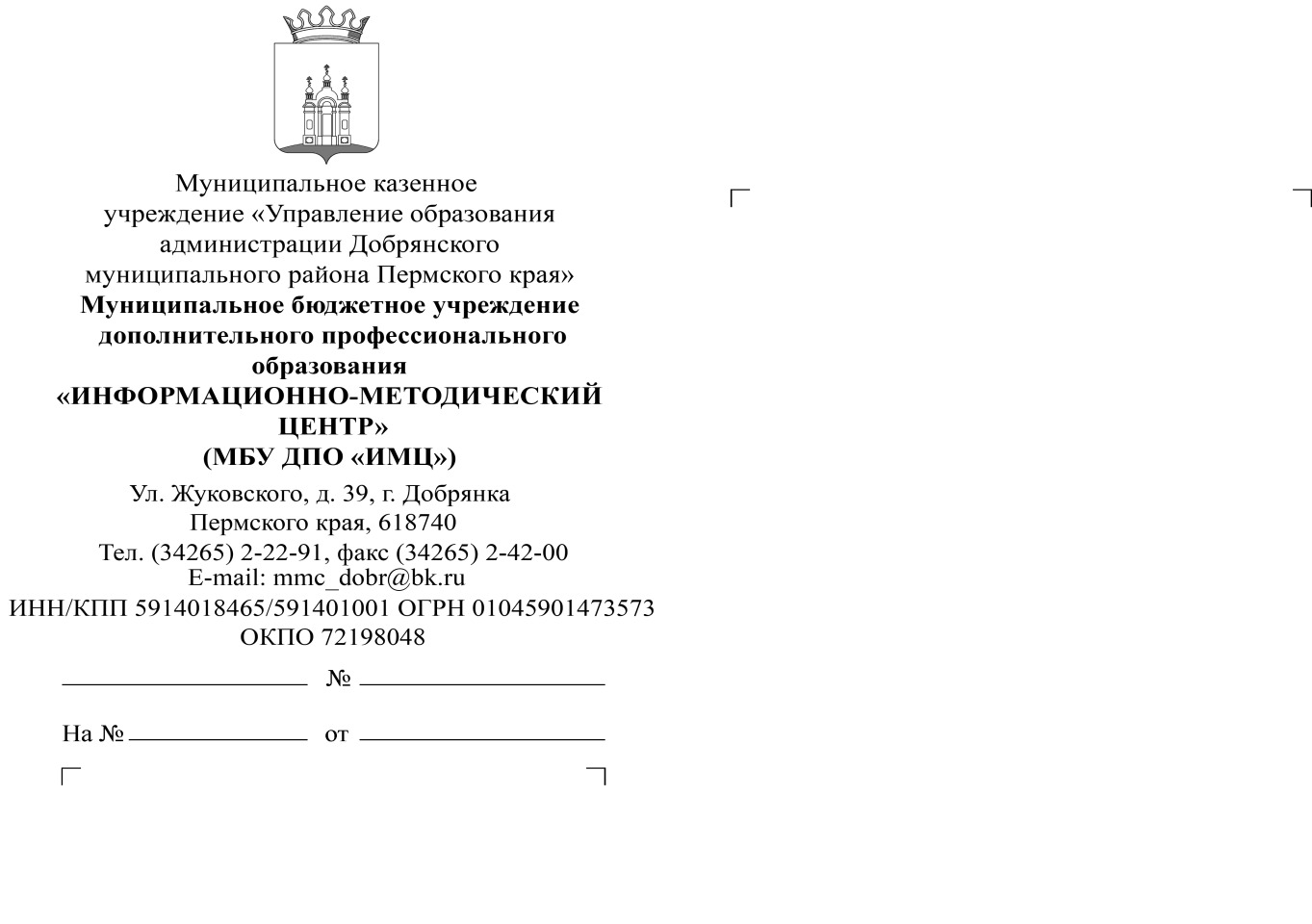 учреждение «Управление образованияадминистрации Добрянскогомуниципального района Пермского края»Муниципальное бюджетное учреждениедополнительного профессиональногообразования«ИНФОРМАЦИОННО-МЕТОДИЧЕСКИЙЦЕНТР» (МБУ ДПО «ИМЦ»)Ул. Жуковского, д. 39, г. ДобрянкаПермского края, 618740Тел. (34265) 2-22-91, факс (34265) 2-42-00E-mail: mmc_dobr@ bk.ruhttp://imc.dobryanka-edu.ruОКПО 72198048 ОГРН 01045901473573ИНН/КПП 5914018465/591401001_________________  №________________На № _____________  от _______________ФИОТема выступленияВарлыга Алефтина Ивановна, учитель химии МБОУ ДСОШ №3»«Особенности преподавания предмета «Химия» на углубленном уровне в рамках естественнонаучного профиля обучения с учетом планируемых направлений продолжения образования обучающихся» (из опыта преподавания учителей ОО Пермского края)»Савостина Ирина Владимировна, учитель химии МБОУ ДСОШ № 2»Проектирование и реализация профильных направлений обучения старшеклассников в соответствии с ФГОС СООМелкозерова Оксана Викторовна, учитель биологии МБОУ ДСОШ №3»Опыт преподавания биологии на углубленном уровне МБОУ «Добрянская СОШ №3»Мелкозерова Оксана Викторовна, учитель биологии МБОУ ДСОШ №3»Опыт преподавания биологии на углубленном уровне в ОО Пермского края»Скорынин Андрей Александрович, научный сотрудник ИРО ПКСпецифика изучения химии и биологии на углубленном уровне в старшей школе при переходе на ФГОС СОООБСУЖДЕНИЕОБСУЖДЕНИЕ